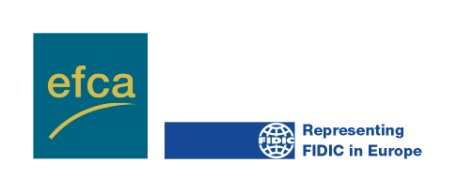 EFCAFUTURE LEADER OF THE YEAR2021Personal details / Entry FormFull name: Nationality: Birthday: Age as of 31/03/2021: Company: Location: Member Association: Contact detailsE-mail address: Office phone number: Cell phone number : Instructions for completing this formNote to candidatesEach section and sub-section may be expanded as required.  The completed entry form should be no longer than 16 pages in total.  Section A is to be completed by your employer, and Section C by the client.All entries should be submitted in English. Any annexes in other languages should be accompanied by an English translation or will not be taken into account.The form should be returned to your national association. They will forward it to the EFCA Secretariat.You will be informed of the results of the competition at end of April 2021.Good luck!For those participating in the FIDIC FL competitionThe requirements stipulated in the respective EFCA and FIDIC FL competitions coincide largely for 75%. The following three FIDIC competition requirements are entirely covered in the EFCA application:Technical achievements (see Section B in this template)			(50%) What is 30% for EFCALeadership achievements (see Section C in this template)			(15%) What is 40% for EFCASocial and community contributions (see Section B in this template)	(10%) What is 30% for EFCAHowever, EFCA FLs interested in submitting an application for the FIDIC FL competition should complement their EFCA application with the following two extra requirements.Applicants should demonstrate:Contributions to consulting engineering industry		(15%)Contribution to consulting engineering associations		(10%)Section A.  EMPLOYER’S RECOMMENDATIONMotivation for nominating the candidate: for example: the candidate’s personal qualities; their contribution to the specific project; their communication skills with the client/end user; their management potential.Name: Job title: Managerial relationship to candidate: Section B. THE PROJECTB.1	Project description:Overview of the project, including description of the product/service, client, project partners, timing, specific challenges etc.  Supporting documents (which may include photos, drawings or publications) may be included.B.2	Innovative characteristics of the project:B.3	The FL’s role in, and specific contribution to, the project:B.4	 Communication with the client/end user:The judges will positively evaluate evidence of good communication skills which contributed towards selling the project to the client.B.5	Describe the project end results and the benefits to the client/end user:Section C. CLIENT’S APPRECIATION OF THE CANDIDATEDescribe your working relationship with the candidate during the project, and evaluate their performance, including their communication skills.Name and signature _________________________________________________________Job title: Company: Section D.  CV OF THE CANDIDATECurriculum Vitae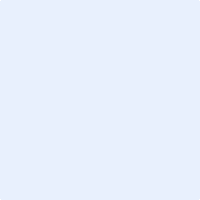 Personal informationFirst name(s) / Family name(s) First name(s) Last name(s) First name(s) Last name(s) First name(s) Last name(s) First name(s) Last name(s) First name(s) Last name(s) First name(s) Last name(s) First name(s) Last name(s) First name(s) Last name(s) First name(s) Last name(s) First name(s) Last name(s) First name(s) Last name(s) First name(s) Last name(s) First name(s) Last name(s) Business AddressPhone number(s)Cell:Cell:Cell:Cell:E-mail addressNationalityDate of birthWork experienceDatesAdd separate entries for each relevant post occupied, starting from the most recent. Add separate entries for each relevant post occupied, starting from the most recent. Add separate entries for each relevant post occupied, starting from the most recent. Add separate entries for each relevant post occupied, starting from the most recent. Add separate entries for each relevant post occupied, starting from the most recent. Add separate entries for each relevant post occupied, starting from the most recent. Add separate entries for each relevant post occupied, starting from the most recent. Add separate entries for each relevant post occupied, starting from the most recent. Add separate entries for each relevant post occupied, starting from the most recent. Add separate entries for each relevant post occupied, starting from the most recent. Add separate entries for each relevant post occupied, starting from the most recent. Add separate entries for each relevant post occupied, starting from the most recent. Add separate entries for each relevant post occupied, starting from the most recent. Occupation or position heldMain activities and responsibilitiesName and address of employerType of business or sectorEducation and trainingDatesAdd separate entries for each relevant course you have completed, starting from the most recent. Add separate entries for each relevant course you have completed, starting from the most recent. Add separate entries for each relevant course you have completed, starting from the most recent. Add separate entries for each relevant course you have completed, starting from the most recent. Add separate entries for each relevant course you have completed, starting from the most recent. Add separate entries for each relevant course you have completed, starting from the most recent. Add separate entries for each relevant course you have completed, starting from the most recent. Add separate entries for each relevant course you have completed, starting from the most recent. Add separate entries for each relevant course you have completed, starting from the most recent. Add separate entries for each relevant course you have completed, starting from the most recent. Add separate entries for each relevant course you have completed, starting from the most recent. Add separate entries for each relevant course you have completed, starting from the most recent. Add separate entries for each relevant course you have completed, starting from the most recent. Title of qualification awardedPrincipal subjects/occupational skills coveredName and type of organisation providing education and trainingLevel in national or international classificationPersonal skills and competencesMother tongue(s)Specify native language Specify native language Specify native language Specify native language Specify native language Specify native language Specify native language Specify native language Specify native language Specify native language Specify native language Specify native language Specify native language Other language(s)Self-assessmentUnderstandingUnderstandingUnderstandingUnderstandingUnderstandingSpeakingSpeakingSpeakingSpeakingSpeakingWritingWritingEuropean level (*)ListeningListeningReadingReadingReadingSpoken interactionSpoken interactionSpoken productionSpoken productionSpoken productionLanguageLanguageSocial skills and competencesOrganisational skills and competencesTechnical skills and competencesComputer skills and competencesOther skills and competencesHobbies and activitiesPapers published Public speaking experienceMembership of professional organisations